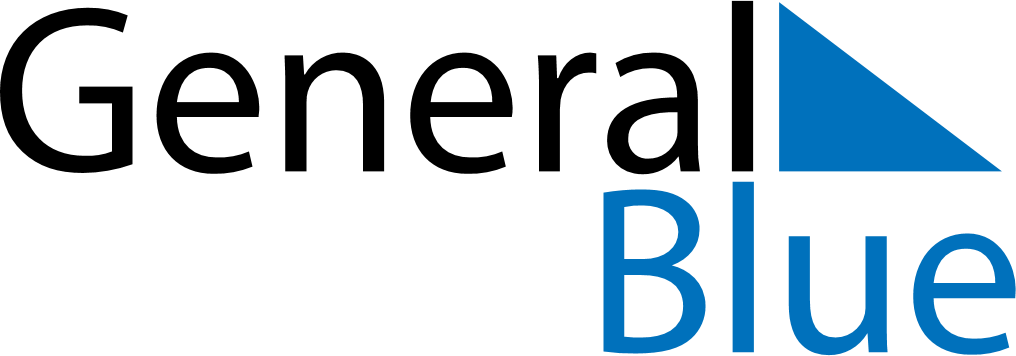 December 2019December 2019December 2019December 2019Burkina FasoBurkina FasoBurkina FasoMondayTuesdayWednesdayThursdayFridaySaturdaySaturdaySunday123456778910111213141415Proclamation of the Republic16171819202121222324252627282829Christmas Day3031